Fourchette GITLes fourchettes GIT permettent de créer un nouveau projet indépendant à partir d’un projet existant. Contrairement aux branches, qui se trouvent à l’intérieur d’un projet, une fourchette est carrément un nouveau projet.Tous les services de GIT en ligne supportent les fourchette (BitBucket, GitHub, etc.).C’est plus simple de copier-coller un projet, non ?Pas dans un projet géré par GIT. Voici une liste non-exhaustive des raisons.Simplicité. Fourchette : on va en ligne sur le projet original et on clique sur la fonction. Copier le projet : création d’un projet GIT, clonage, copier-coller, commit et pousser.Lien avec le projet original maintenu. Votre fourchette a donc accès à l’historique des commits/branches et bien d’autres.Accès aux nouveaux commits du projet original. Vous avez accès aux corrections des bugs ou aux nouvelles fonctionnalités.Vous avez la permission de faire des push request dans le projet original et de contribuer au projet original directement.Comment (version BitBucket)?Note : Vous pouvez créer une fourchette de Bitbucket vers GitHub ou l’inverse, mais c’est plus compliqué et je vous laisser vous documenter sur le sujet.Se rendre sur le projet qui nous intéresse.Créer la fourchette.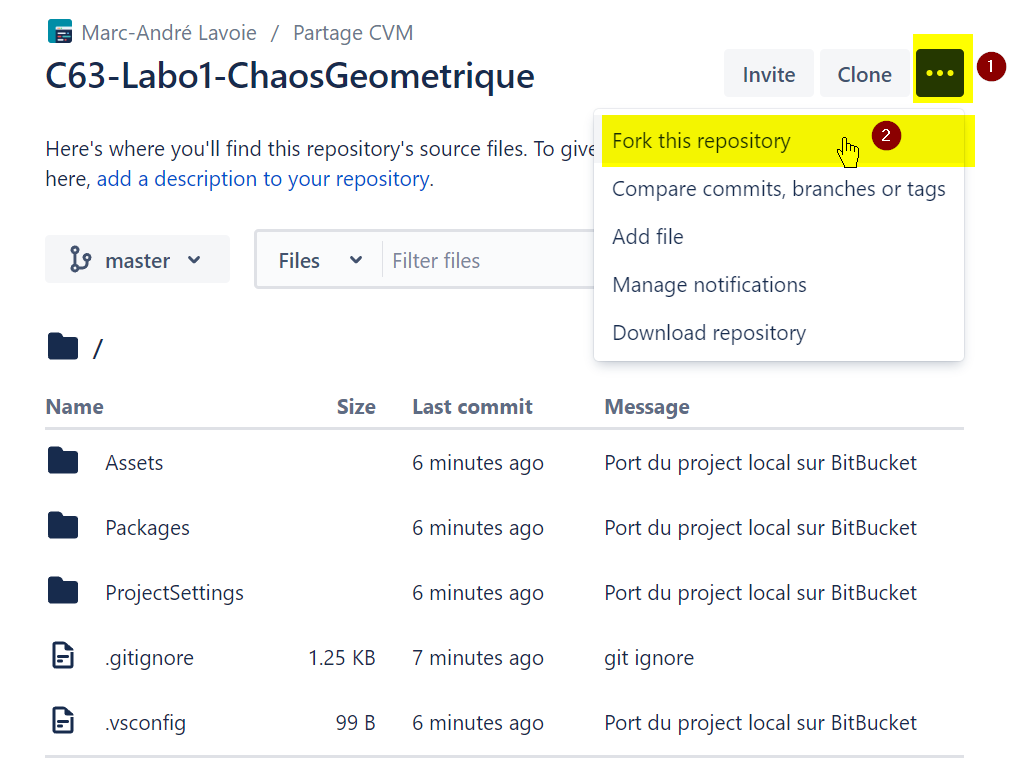 Configurer la fourchette.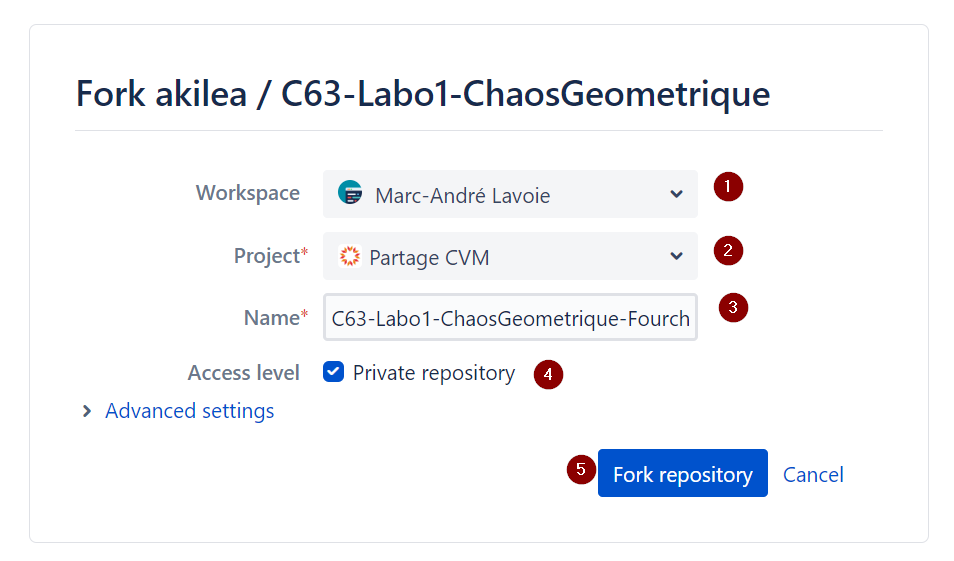 Le projet est créé! L’encadré jaune indique le nom et le lien vers le projet original.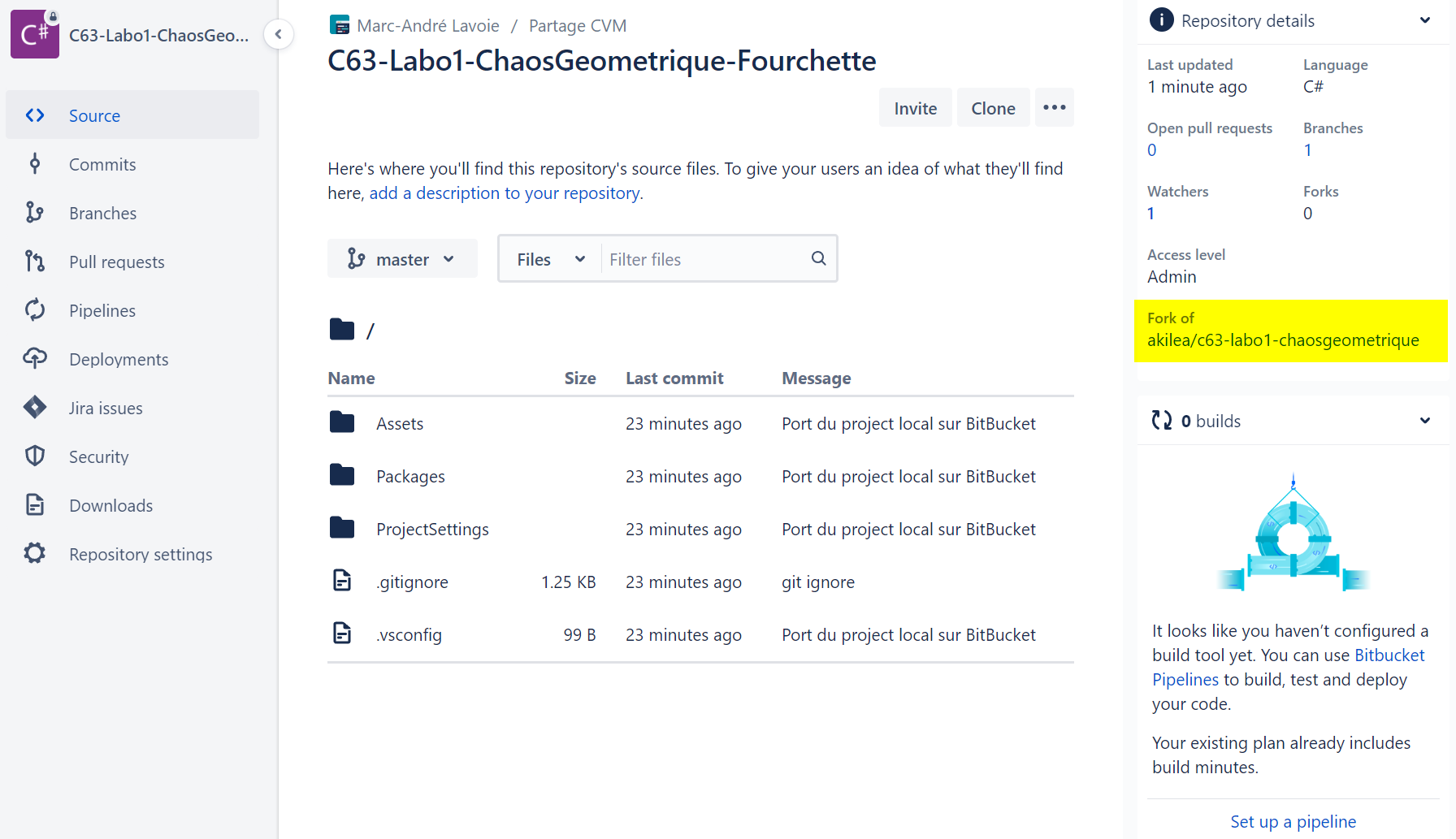 